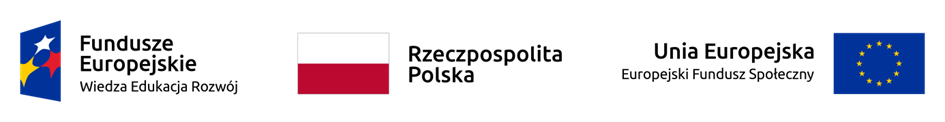 INFORMACJA O PRZETWARZANIU DANYCH OSOBOWYCH(obowiązek informacyjny realizowany w związku z art. 13 i art. 14  Rozporządzenia Parlamentu Europejskiego i Rady (UE) 2016/679)Administratorem Pani/Pana danych osobowych jest minister właściwy do spraw rozwoju regionalnego pełniący funkcję Instytucji Zarządzającej dla Programu Operacyjnego Wiedza Edukacja Rozwój 2014-2020, mający siedzibę przy ul. Wspólnej 2/4, 00-926 Warszawa. W sprawach związanych z Pani/Pana danymi proszę kontaktować się z Inspektorem Ochrony Danych, e-mail: iod@miir.gov.pl lub adres poczty………………………..(gdy ma to zastosowanie - należy podać dane kontaktowe inspektora ochrony danych u Beneficjenta).Pani/Pana dane będą przetwarzane w celu realizacji projektu w ramach Programu Operacyjnego Wiedza Edukacja Rozwój 2014-2020 (POWER), którego jest  Pani/Pan uczestnikiem, a w szczególności: potwierdzenia kwalifikowalności wydatków, monitoringu, ewaluacji, kontroli, audytu i sprawozdawczości oraz działań informacyjno-promocyjnych.Podstawę prawną przetwarzania Pani/Pana danych osobowych stanowi art. 6 ust. 1 lit. c oraz art. 9 ust. 2 lit. g Rozporządzenia Parlamentu Europejskiego i Rady (UE) 2016/679 z dnia 27 kwietnia 2016 r. w sprawie ochrony osób fizycznych w związku z przetwarzaniem danych osobowych i w sprawie swobodnego przepływu takich danych oraz uchylenia dyrektywy 95/46/WE (ogólne rozporządzenie o ochronie danych osobowych) (Dz. Urz. UE L 119 z 04.05.2016 r., str. 1), zwanego „RODO”.Pani/Pana dane zostają powierzone do przetwarzania Instytucji Pośredniczącej - Wojewódzkiemu Urzędowi Pracy w Szczecinie, z siedzibą przy ul. Mickiewicza 41, 70-383 Szczecin, beneficjentowi realizującemu projekt  - Powiat Drawski/ Powiatowy Urząd Pracy ul. Starogrodzka 9 78-500 Drawsko Pomorskie oraz podmiotom, które na zlecenie beneficjenta uczestniczą w realizacji projektu - ……………………………………………………………………. ………………………………………………………………………………………………………………… (nazwa i adres ww. podmiotów). Pani/Pana dane osobowe mogą zostać przekazane podmiotom realizującym badania ewaluacyjne na zlecenie Instytucji Zarządzającej, Instytucji Pośredniczącej lub beneficjenta.  Pani/Pana dane osobowe mogą zostać również powierzone specjalistycznym firmom, realizującym na zlecenie Instytucji Zarządzającej, Instytucji Pośredniczącej oraz beneficjenta kontrole i audyt w ramach POWER 2014-2020 w celu prawidłowej realizacji zadań, o których mowa w punkcie 3, a także podmiotom świadczącym usługi pocztowe. Pani/Pana dane osobowe nie będą przekazywane do państwa trzeciego lub organizacji międzynarodowej.Pani/Pana dane osobowe nie będą poddawane zautomatyzowanemu podejmowaniu decyzji.Pani/Pana dane osobowe będą przechowywane do czasu rozliczenia POWER 2014-2020 oraz zakończenia archiwizowania dokumentacji.Ma Pani/Pan prawo dostępu do treści swoich danych i ich sprostowania, usunięcia lub ograniczenia przetwarzania.Przysługuje Pani/Panu prawo wniesienia skargi do organu nadzorczego, którym jest Prezes Urzędu Ochrony Danych Osobowych.Podanie danych jest warunkiem koniecznym otrzymania wsparcia, a odmowa ich podania jest równoznaczna z brakiem możliwości udzielenia wsparcia w ramach projektu.